بيانات الجهة الطالبةبيانات التقريرفترة التقريرقائمة المستلمينالاعتمادات/ الموافقاتالاعتمادات/ الموافقاتالشروط والتعليمات:الالتزام بتزويد المركز الوطني لنظم الموارد الحكومية بأي تحديثات تطرأ عل الطلب وقائمة المستلمين البيانات والتقارير المطلوبة تخص الجهة صاحبة الطلب ولا تشمل أي بيانات اخرىتطبق حوكمة وسياسات البيانات ومشاركتها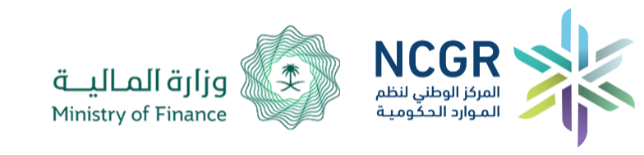 الإدارة:الجهة:اسم مقدم الطلب:الوكالة / القطاع:البريد الإلكتروني:الهاتف/ الجوال:تقرير أداء المطالبات المالية للعقودتقرير أداء المطالبات المالية للفواتير والخدمات العامة والسوق الإلكترونيتقرير المطالبات المالية للعقود - تفصيليتقرير المطالبات المالية المعادة للتعديلتقرير المطالبات المالية للفواتير - تفصيلي.تقرير فواتير ومطالبات السوق الإلكترونيأخرى:أخرى:أخرى:من تاريخ:الى تاريخ:دورية التقرير اسبوعي            شهري            ربعي           ملاحظاتالمبررات:#الاسمالمسمى الوظيفيالبريد الإلكترونيالتوقيع12345 التأييد من مدير الإدارة المالية  التأييد من مدير الإدارة المالية Financial Manager of Management Office ApprovalFinancial Manager of Management Office ApprovalالاسمNameالمسمى الوظيفي             Job Titleالتاريخ      Dateالتوقيع            Signatureالتأييد من قبل صاحب الصلاحية بالجهة*التأييد من قبل صاحب الصلاحية بالجهة*Competent Officer ApprovalCompetent Officer ApprovalالاسمNameالمسمى الوظيفي             Job Titleالتاريخ      Dateالتوقيع            Signature